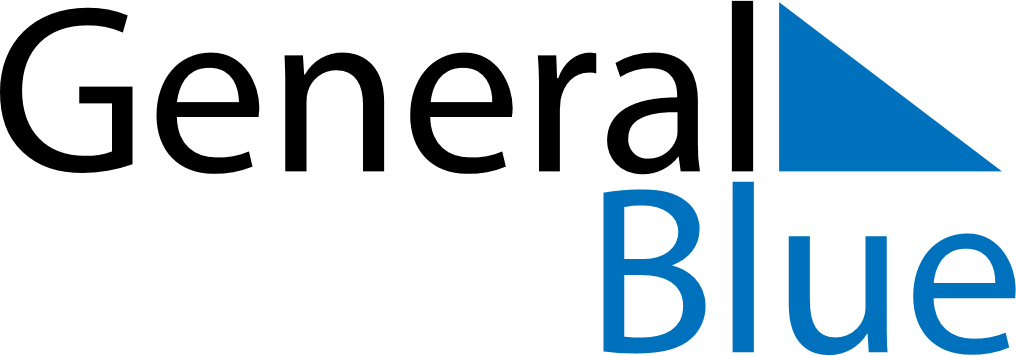 May 2019May 2019May 2019ParaguayParaguayMONTUEWEDTHUFRISATSUN12345Labour Day678910111213141516171819Independence DayIndependence Day202122232425262728293031